Instituto de Educação Infantil e Juvenil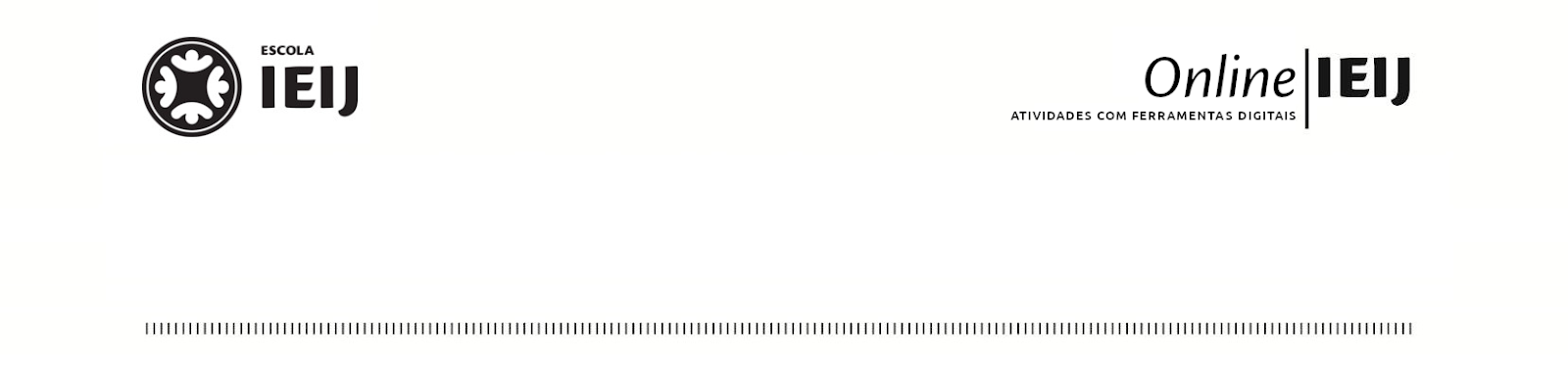 Primavera, 2020. Londrina, 17 de novembro.Nome: _____________________________________  Turma: 8º anoÁrea do conhecimento: Língua Portuguesa | Professor: Fernando LisbôaDurante este período, estudamos um tema básico: as Conjunções. Em nossa aula síncrona, iremos analisar esse tema de maneira oral, tomando consciência de suas particularidades. Para tanto, tenham em mãos as atividades realizadas sobre esse assunto.Tomada de Consciência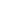 